                           Audacity @ West Midlands Safari Park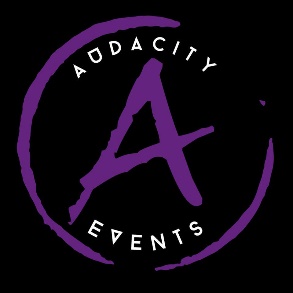               Sunday 8th September 2024                                                                                   Registration FormName: Organisation Name (if applicable): Address:                                                                                                                                                                            Postcode:Contact number:Email: Preferred Session: AM / PM (please delete)Please enter details of all STREET TEAM entries and extend table as necessary:Please enter details of all CLASSICAL TEAM entries and extend table as necessary:Please enter details of all THEATRICAL TEAM entries and extend table as necessary:Please provide a list of all dancers competing in the event, their ages on the day of the event and the names of the teams that they are performing in (extend table where necessary):I have read and understand the terms and conditions attached. I have written consent for all applicants entering the competition, allowing photographs and other media to be used as advertising purposes on social media and all other media in relation to the organisers of this event. Any parents team participants must purchase a dancer ticket.Signed: ……………………………………………………………………………….Date:I require:Grand total = £Please forward completed entry forms to: info@audacityevents.co.uk Team nameAbility Category (Novice, Inters, SEN)Age Group(u4, u6 etc) Team nameAbility Category (Novice, Inters, SEN)Age Group(u4, u6 etc)Dance Style Team nameAbility Category (Novice, Inters, SEN)Age Group(u4, u6 etc)Dance StyleDANCER NAMEDANCER AGETEAM(S)Ticket/Entry TypeAmount RequiredTotal CostCompetitor Ticket + park admission @ £38£Spectator Ticket + park admission @ £35£Competition only Dancer Ticket @ £16£Competition only Spectator Ticket @ £13£Additional  Entries @ £5 per dancer£U3 Tickets + park admission @ £0£0Carer Competition only tickets @ £0£0Park only ticket for coaches @ £22 (max of 2)£                    Grand Total =£